2017年淮安市集中采购（限价挂网）资质信息审核结果查看及申诉操作说明一、审核结果查看说明（1）数据审核结果查看登录淮安医用耗材和检验检测试剂采购与监管平台（http://ha.emedchina.cn）点击项目管理模块-项目数据管理-点击进入“2017年淮安市医疗卫生机构医用耗材和检验检测试剂集中采购（限价挂网）项目”-前往汇总表查看数据审核结果。（2）资质审核结果查看登录淮安医用耗材和检验检测试剂采购与监管平台（http://ha.emedchina.cn）点击项目管理模块-项目资质管理-点击进入“2017年淮安市医疗卫生机构医用耗材和检验检测试剂集中采购（限价挂网）项目” -查看资质审核结果。注：各投标企业需对审核未通过的资质和组套商品（目录）进行澄清修改并提交。二、申诉操作说明点击进入“2017年淮安市医疗卫生机构医用耗材和检验检测试剂集中采购（限价挂网）项目”进行申诉。对异议提出申诉，需上传相关证明材料，保存并提交后方可完成申诉。每个申诉对象只可操作一次。三、具体操作方法见下列截图：（1）进入项目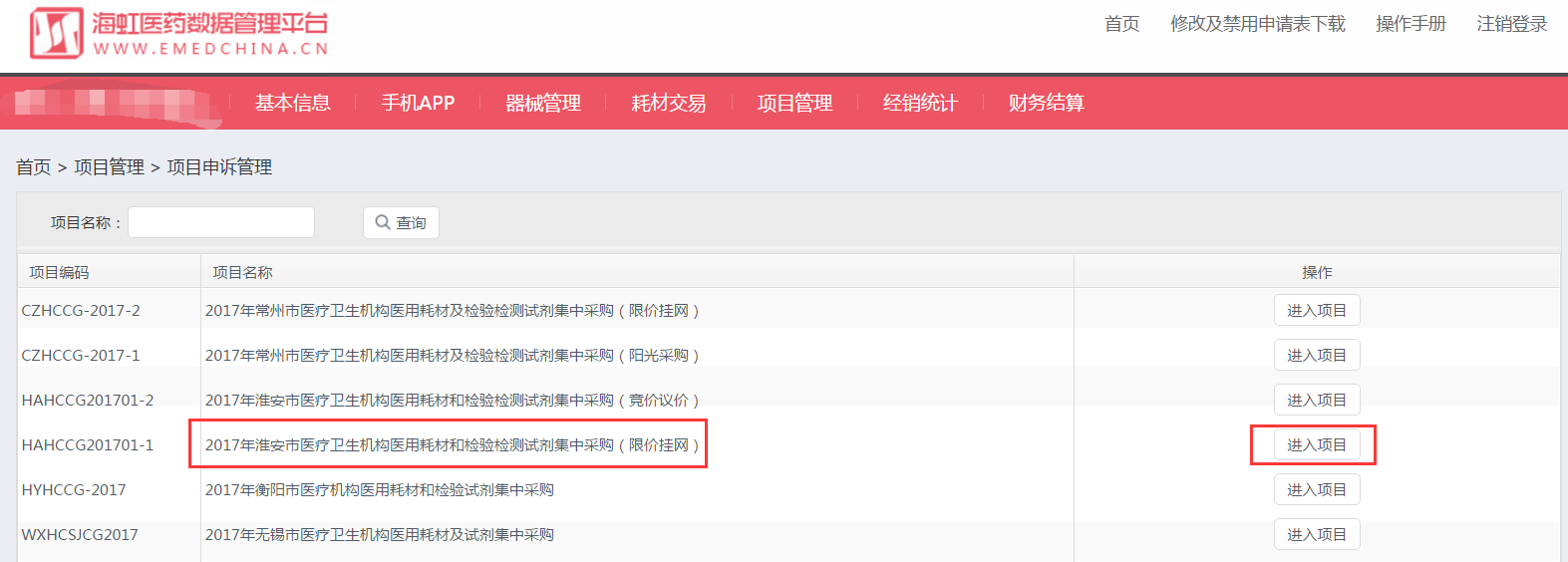 （2）点击申诉申请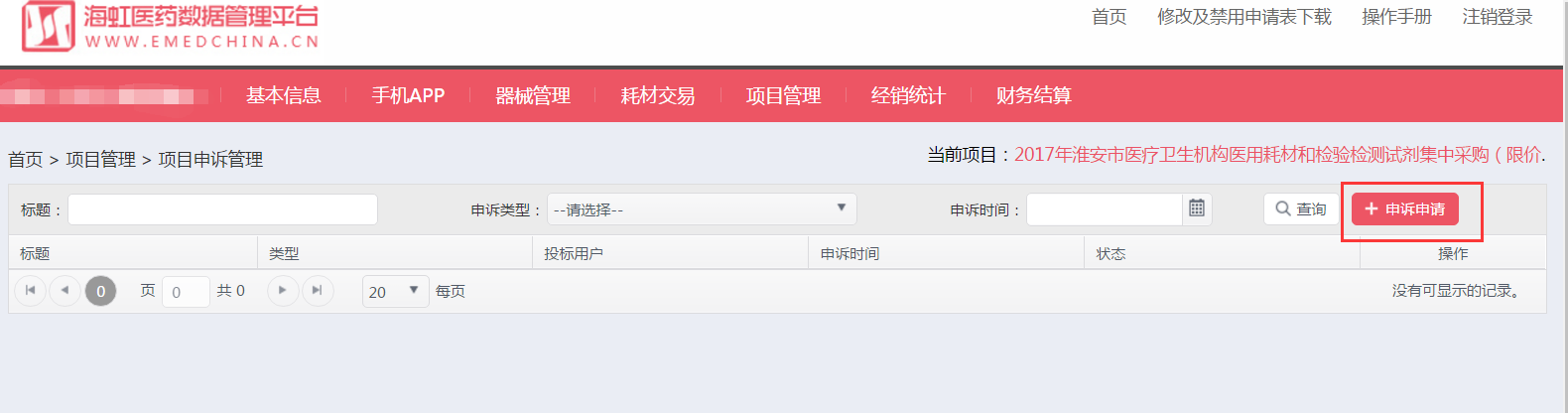 （3）选择申诉对象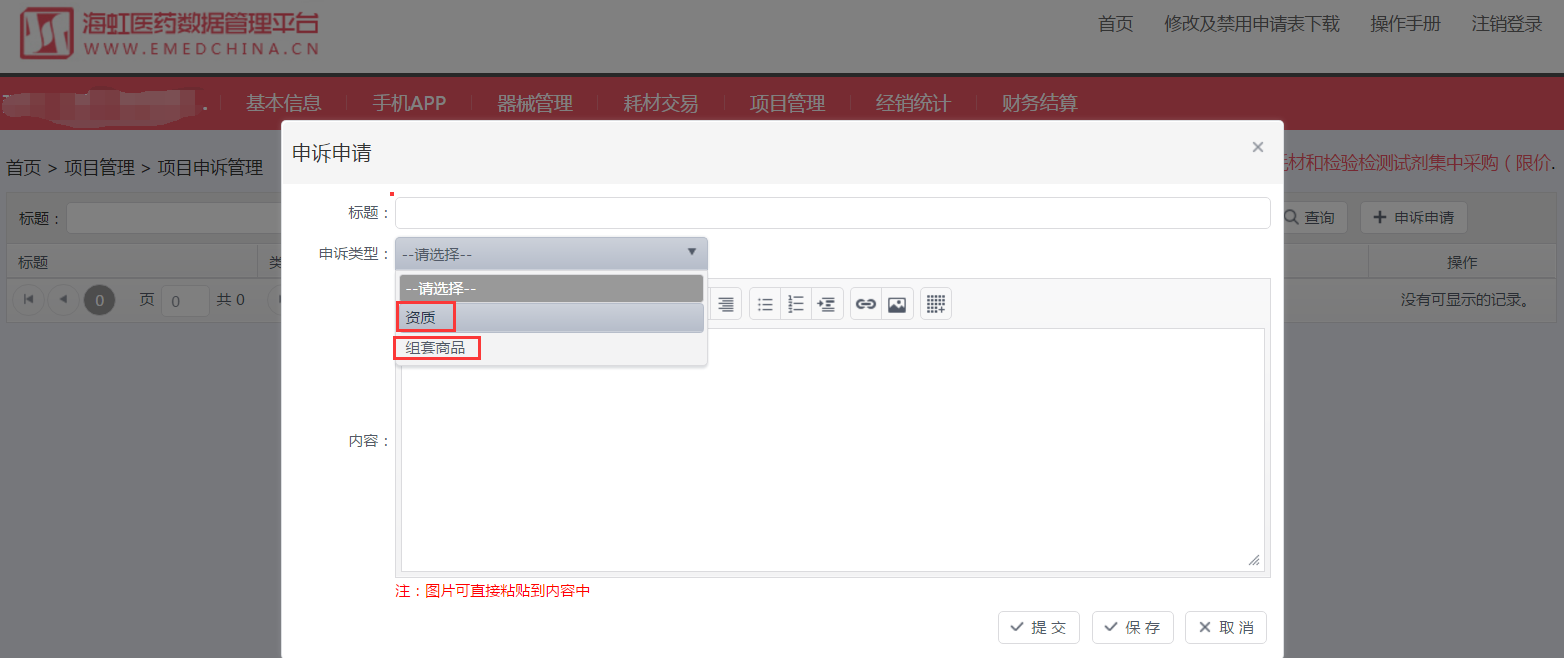 （4）选择资质步骤一：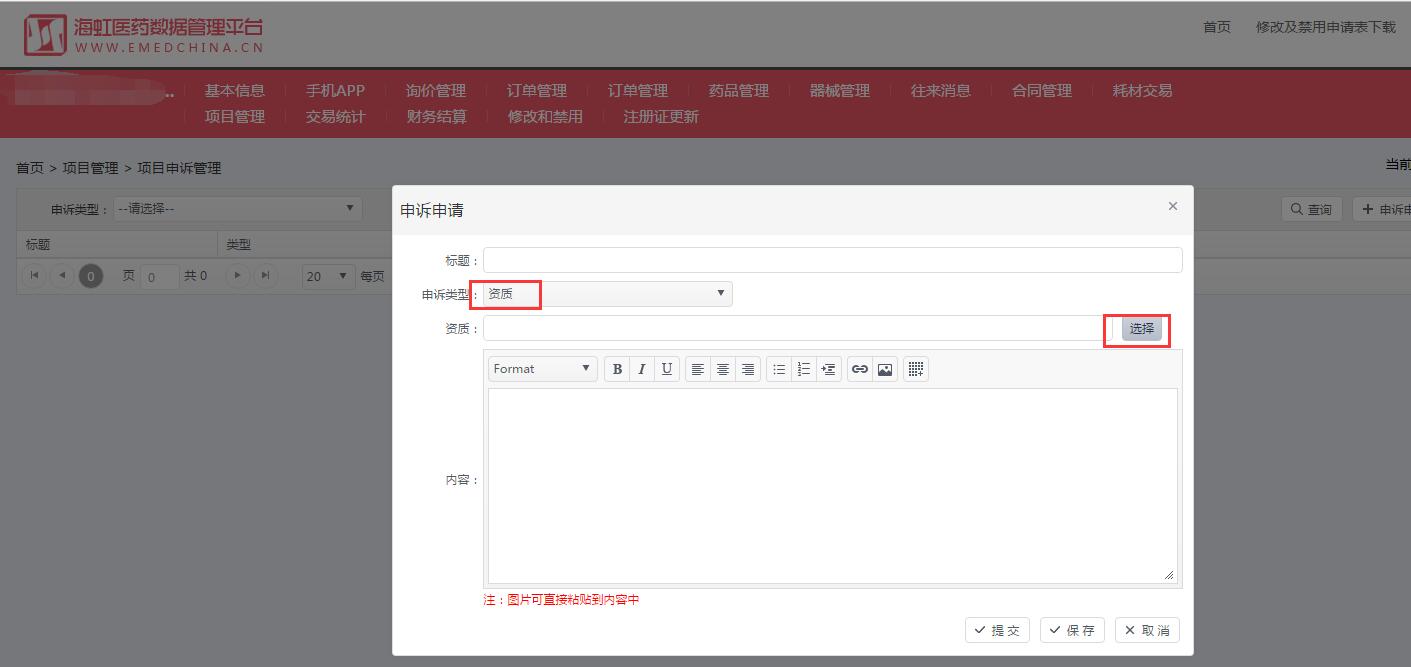 步骤二：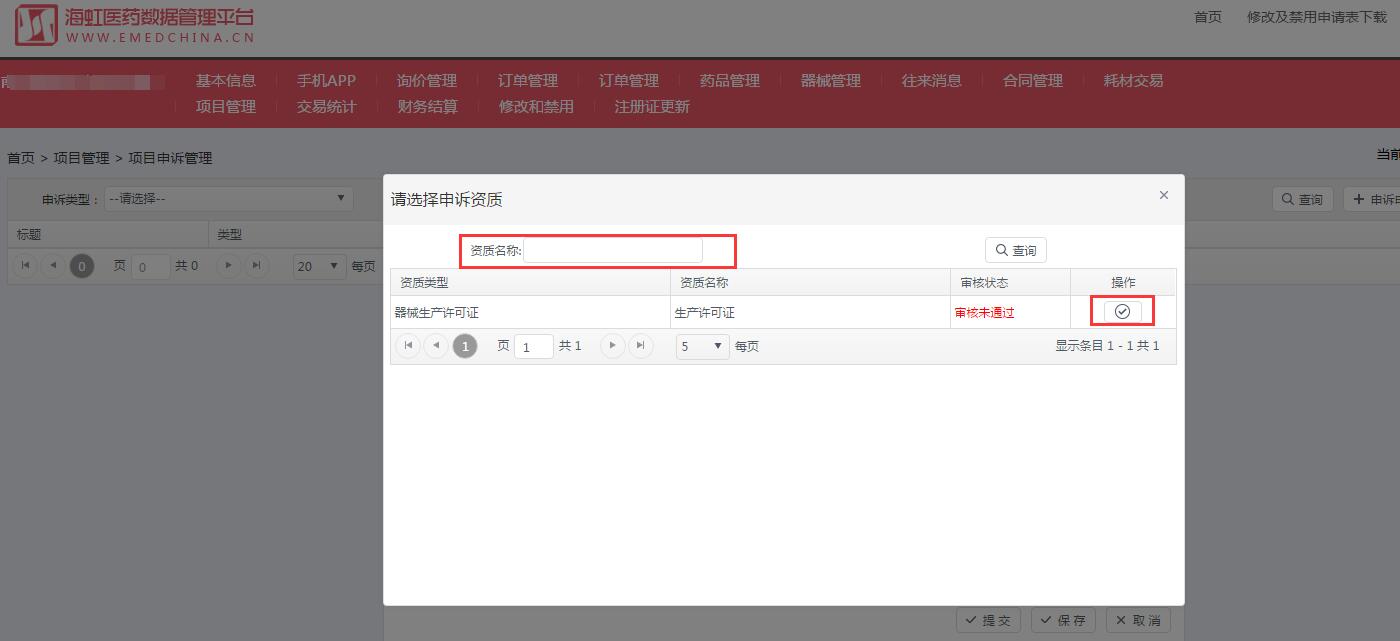 步骤三：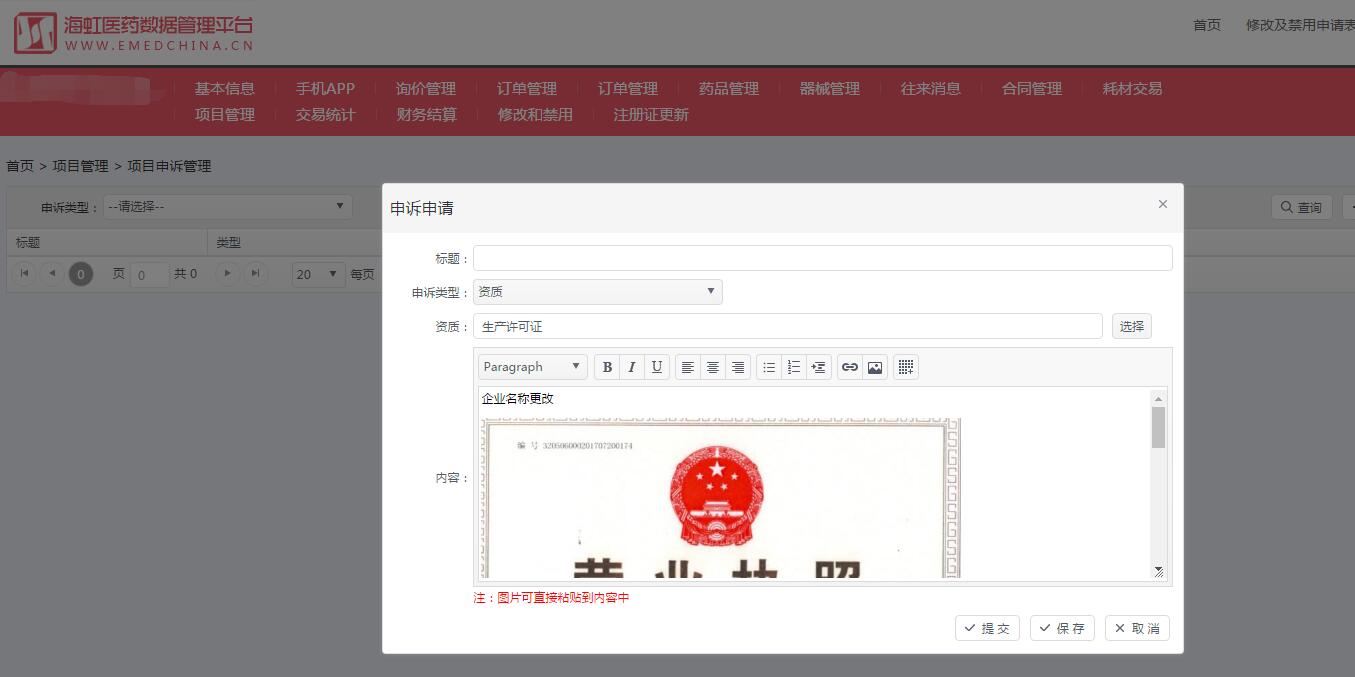 可输入说明文字和截图，保存后提交。（5）选择组套商品（目录）步骤一：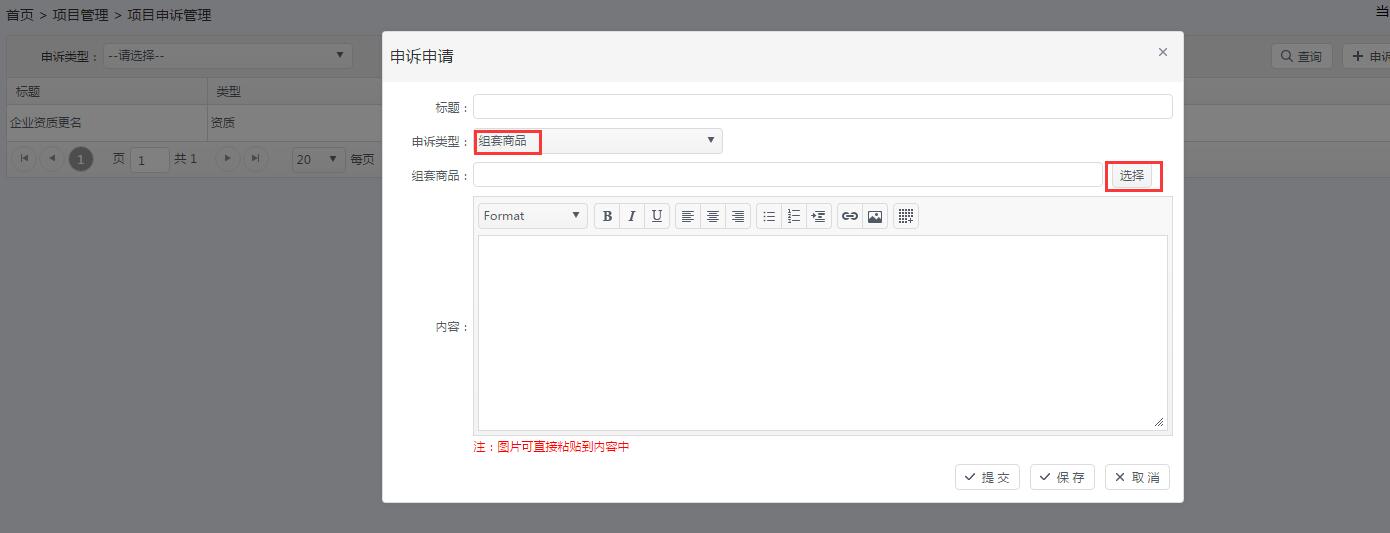 步骤二：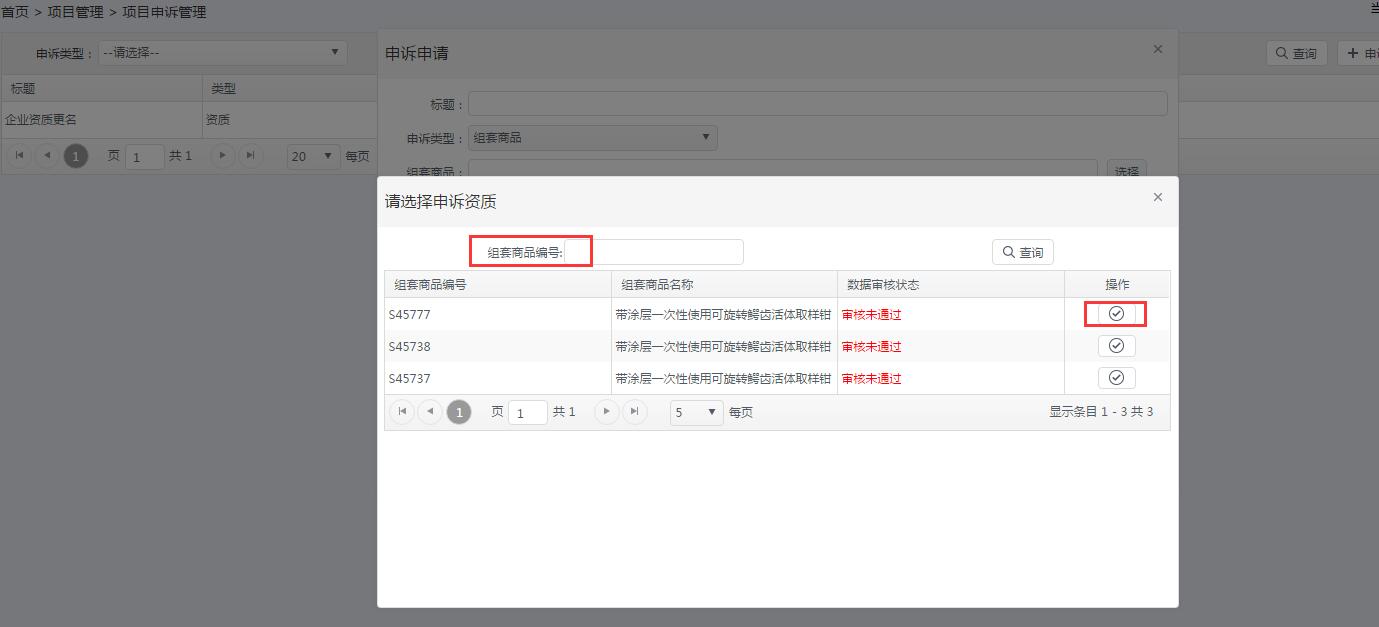 步骤三：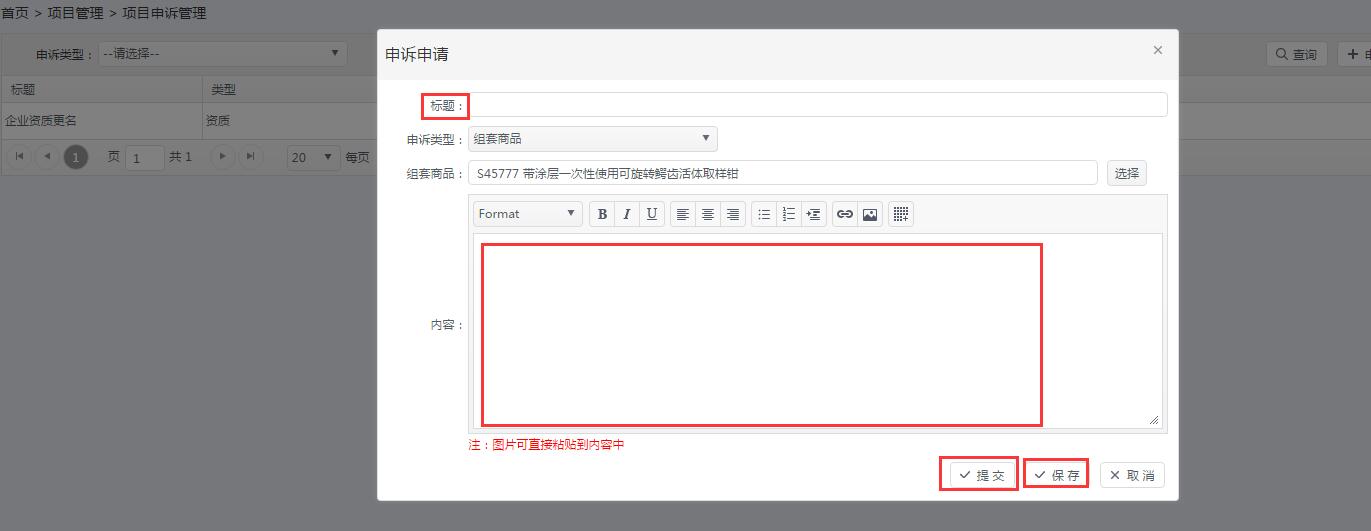 可输入文字和截图，保存后提交。（6）提交成功状态显示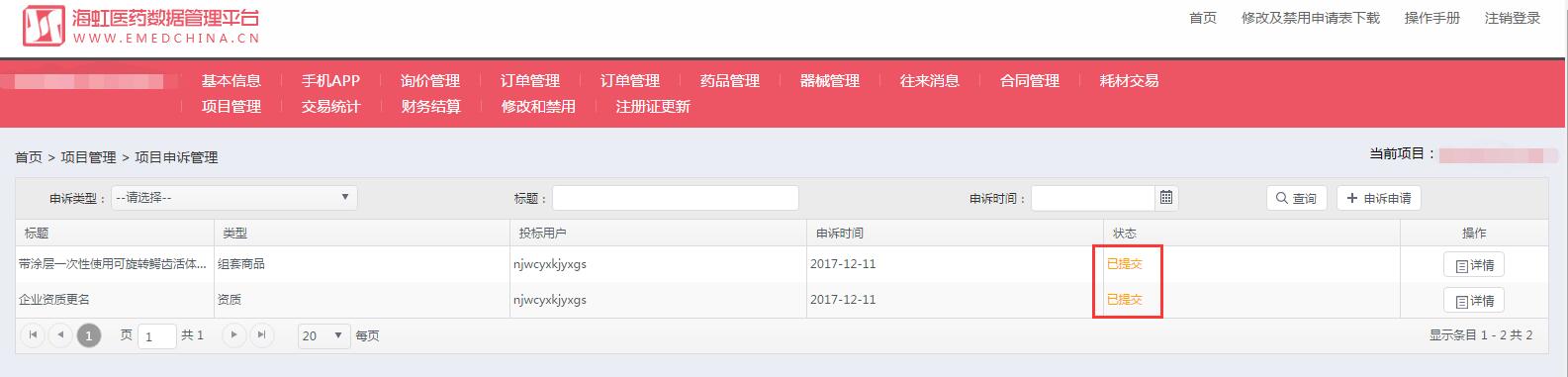 